ОПРОСНЫЙ ЛИСТ НА ГОРЕЛОЧНОЕ ОБОРУДОВАНИЕ1. Тип горелки (нужное отметить):1.1. Номинальная тепловая мощность, МВт:   ________________________1.2. Расход природного газа:— при номинальной тепловой мощности, нм3/ч:   _________________— при минимальной тепловой мощности, нм3/ч:   _________________1.3. Присоединительное давление газа, кПа:   _________________________1.4. Номинальное давление мазута перед горелкой, МПа:   ______________1.5. Пар, сжатый воздух (наличие у заказчика):	__________________2. Комплектность:  _________________2.1. Горелка, шт.: _________________2.2. Вентилятор, шт.: _________________2.3. Газовая обвязка, шт.: 	_________________2.4. Органы управления (заслонка газовая, заслонка воздушная), шт.: 	_________________2.5. Привод управления (МЭО), шт.: 	_________________2.6. Блок управления, шт.: 	_________________2.7. Оборудование КИП: 	_________________2.8. Монтаж: 	_________________2.9. Наладка: 	_________________3. Объект установки горелки (топка с давлением, разрежением):   _________________4. Количество горелок на объекте, шт.:   _________________5. Наличие проекта, проектант, его реквизиты________________________________________________________ ______________________________________________________________________________________________________________________________________________________________________________________________________Данные об организации, заполнившей опросный лист:КомпанияНазвание:	   ___________________________________________________________________________________Адрес:	   ___________________________________________________________________________________Телефон, факс:	   ________________________________E-mail:	   ________________________________Контактное лицоФИО:	________________________________Телефон:	________________________________E-mail:	_________________________________________________________							М.П.                    (дата)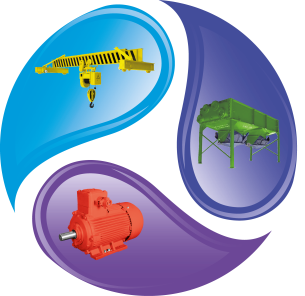 Общество с ограниченной ответственностью«ЭЛНИГО»109029, Российская Федерацияг. Москва, Боровая ул., д. 7, стр.10, оф. 411ИНН 7722822845, КПП 772201001Тел./факс (499) 390-14-00www.elnigo.rusale@elnigo.ru; support@elnigo.ru ИнжекционнаяДутьеваяБлочная-дутьеваяГазомазутная________________________(должность)______________________(подпись)_________________________(Ф.И.О)